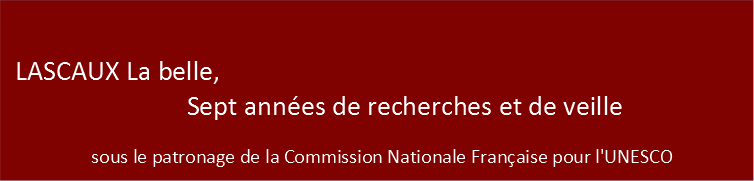 formulaire d’inscription17 et 18 octobre 2017UNESCO - 125, Avenue de Suffren, 75007 Paris Nom, Prénom : Institution :Adresse :  Code postal : 				Ville : Téléphone : 				Portable :Adresse électronique : participera au colloque le 17 octobre 2017 	matin:		OUI/NON							après-midi:		OUI/NONparticipera au colloque le 18 octobre 2017 	matin:		OUI/NON							après-midi:		OUI/NON	Il est impératif de s’inscrire au préalable aux journées du colloque. Vos inscriptions vous seront confirmées par le  Centre national de Préhistoire.Ce formulaire est à retourner avant le 9 octobre 2017 par voie électronique au Centre national de Préhistoire :  centre.national.de.prehistoire@culture.gouv.frEn raison du plan Vigipirate, merci de bien vouloir noter que seules les personnes ayant confirmé leur présence et en possession d’une pièce d’identité en cours de validité pourront assister au colloque.